                                    FINP 2021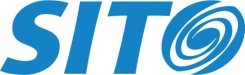 PLEASE NOTE: An important determinant of your success in the FIN program will be your ability to accurately and concisely answer to written interview questions. Below is an example of a typical interview question that could be asked of you in an online application. Please do your best to answer clearly and legibly.Questions:                             SPEAK OF ONE OF YOUR WORK REALIZATIONSSituation:					____________________________________________________________________________________________________________________________________________________________________________________Task:________________________________________									_________________________________________________________________	___________________________________________Action: ___________________________________________________________________________________________________________________________________________________________________________________________________________________________________________________________________________________________________________________________________Result: ____________________________________________________________________________________________________________________________________________________________________________________________________________________________________________________________________________________________________________________________________